ЧЕРКАСЬКА ОБЛАСНА РАДАГОЛОВАР О З П О Р Я Д Ж Е Н Н Я30.07.2020                                                                                        № 323-рПро визнання таким,що втратило чинність,розпорядження голови обласної радивід 07.07.2020 № 296-рВідповідно до статті 55 Закону України «Про місцеве самоврядування
в Україні», враховуючи лист Управління охорони здоров’я Черкаської обласної державної адміністрації від 14.07.2020 № 2848/02/12-01-18:визнати таким, що втратило чинність, розпорядження голови обласної ради від 07.07.2020 № 296-р «Про оголошення конкурсу на зайняття посади директора комунального некомерційного підприємства «Черкаський обласний центр планування сім’ї та репродукції людини Черкаської обласної ради».Голова										А. ПІДГОРНИЙ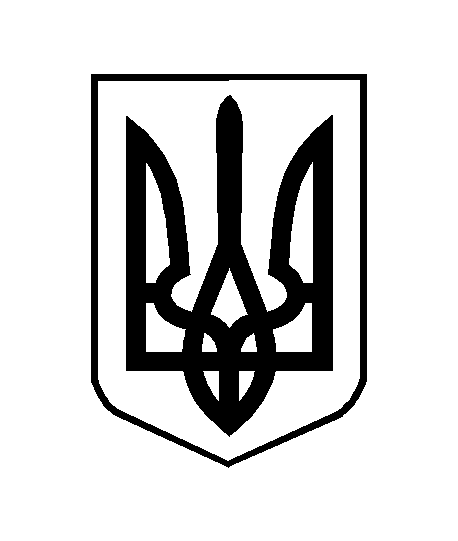 